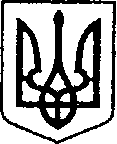 Ніжинська міська радаVІІІ скликання   Протокол № 11засідання постійної комісії міської ради з  питань житлово-комунального господарства, транспорту і зв’язку та енергозбереження22.04.2021 р.                                                                                              09:30                                                                                              Малий залГоловуючий: Дегтяренко В. М.Присутні на засіданні члени комісії: Одосовський  М. І. - заступник голови комісії;Онокало І. А. – секретар комісії;Лінник А. В. – член комісії;Черпіта С. М – член комісії.Відсутні члени комісії: Рябуха В. Г.Присутні: Шпак В. А. – начальник КП «ВУКГ».Гомоляко А. О. - заступник начальника КП «ВУКГ» з питань прибирання вулиць та озеленення міста.Формування  порядку денного:СЛУХАЛИ:	Дегтяренко В. М., голову комісії, який ознайомив присутніх з порядком денним засідання постійної комісії міської ради з питань житлово-комунального господарства, транспорту і зв’язку  та енергозбереження від 13.04.2021 р. та запропонував затвердити його.ВИРІШИЛИ:		Затвердити порядок денний.ГОЛОСУВАЛИ: 	«за» - 5 одноголосно. Порядок денний:Про внесення змін до Єдиного державного реєстру юридичних осіб, фізичних осіб-підприємців та громадських формувань та внесення змін до Статуту комунального підприємства «Виробниче управління комунального господарства» (ПР №319 від 20.04.2021 року.)Розгляд питань порядку денного:Про внесення змін до Єдиного державного реєстру юридичних осіб, фізичних осіб-підприємців та громадських формувань та внесення змін до Статуту комунального підприємства «Виробниче управління комунального господарства» (ПР №319 від 20.04.2021 року)СЛУХАЛИ:	Гомоляко А. О., заступника начальника КП «ВУКГ» з питань прибирання вулиць та озеленення міста, який ознайомив присутніх з проектом рішення /додається/.ВИРІШИЛИ:	проект рішення підтримати та рекомендувати для розгляду на черговому засіданні сесії Ніжинської міської ради.ГОЛОСУВАЛИ:          «за» - 5 одноголосно.Голова комісії                                                                   В. М. Дегтяренко     